______________________HOST CHAPTER______________________PROGRAM TITLESUMMARY OF EVALUATION RESULTSTOPIC:SPEAKER:TOPIC:		                 SPEAKER: 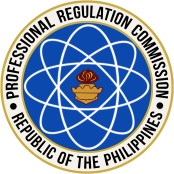 Professional  Regulation Commission SUMMARY OF EVALUATION RESULT                                           TOTALCRITERIAEXCELLENT(5)VERY SATISFACTORY(4)SATISFACTORY(3)FAIR(2)POOR(1)Educational Content of TopicOraganization of Subject MatterSpeaker’s Knowledge of SubjectQuality of Audiovisuals and PresentationAbility to Interest AudienceTotalPERCENTAGETOTALCRITERIAEXCELLENT(5)VERY SATISFACTORY(4)SATISFACTORY(3)FAIR(2)POOR(1)Educational Content of TopicOraganization of Subject MatterSpeaker’s Knowledge of SubjectQuality of Audiovisuals and PresentationAbility to Interest AudienceTotalPERCENTAGE